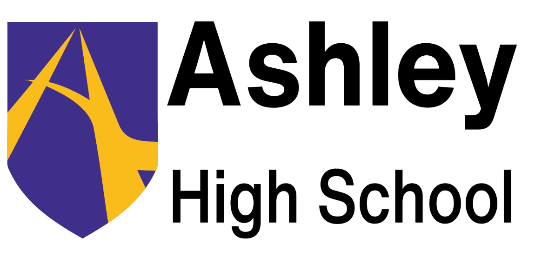 Governors Core Function / Impact Statement 2022/2023At Ashley High School the Headteacher and the Governing Board work closely to deliver our unified shared ethos and valuesThe role of the school governor centres on the following three core functionsEnsuring clarity of vision, ethos/values and strategic direction; Holding the Head teacher to account for the educational performance of the school and its pupils; and Overseeing the financial performance of the school and making sure its money is well spent.Although not directly involved in the day-to-day running of the school, governors along with the Head Teacher, are ultimately responsible for ensuring the delivery of the highest standard of education for ALL pupils in our care.	The governing board are constantly striving to improve and develop the school. Governors appreciate too the requirements of our children’s parents/carers and their need to be satisfied about the overall leadership and management of the school and how it affects safety, attainment and pupils enjoyment of learning.  Consequently governors continually evaluate the role they have played within the life of the school and have committed to publish all relevant information to interested parties.The following report forms part of that evaluation and publication process.GOVERNOR CORE FUNCTIONKEY TOPICS AND GOVERNOR ACTIVITIES IN 2022/2023IMPACT OF GOVERNOR INVOLVEMENT – WHAT DIFFERENCE HAS IT MADE?Setting the vision and strategic direction of the schoolSchool vision, aims and British values. Governor visits to discuss school values, behaviour policy and principles and Code of ConductSchool Development Planning (SIP)Governor Strategic PlanGoverning Board powers and statutory responsibilities. Setting the Performance Management TargetsAppointing key staff members. Agreeing policies and proceduresSchool vision, aims and values statements have been created and embedded across the school. Strong links coexist between the school and the community. A learning walk with behaviour and values took place in the Spring term and 3 members of the Governing Body joined this Governors work co-operatively with the head teacher and senior management in the writing and monitoring the School’s Improvement Plan. The SIP is set out with clear measurable aims, key tasks which must be completed in order to achieve those objectives and success criteria in order to evaluate results. The SIP is monitored and reviewed termly, with an evaluation overview being completed and presented termly to governors for their consideration. The Governors Strategic Plan links to the SIP and shares the same core responsibilitiesGovernors robust questioning and analyzing of data trends ensures action plans are focused on the key result areas. All governors are aware of their statutory responsibilities and undertake regular training sessions courtesy of the Local Authority Governance Team and via the online SSS Learning platformHeadteacher’s targets are set on an annual basis and are reviewed regularly. Quality assurance arrangements are in place to ensure performance management targets are linked with those for school improvement, school self-evaluation and Governors Strategic PlanA select number of governors have completed safer recruitment training to ensure appointments are made as per Local Authority guidelines. Governors have undertaken a comprehensive review of policies and procedures. Specific attention has been paid to ensure that the school complies with the Department of Education mandatory policy list and the Local Authority recommended list. A Scheme of Delegation is also in placeHolding the Headteacher to account for the schools educational performanceMonitoring and evaluation of data / reports and exam data Visits to the school to monitor attainment and the implementation of improvement strategies e.g learning walks and book scrutinies. Data reports have been considered in-depth by the curriculum committee. This regular and detailed analysis by governors has enabled governors with the schools leadership team to identify school strengths / weaknesses and where appropriate to actively challenge the Headteacher to ensure robust systems are in place to address any areas requiring improvement.  Particular scrutiny is placed on pupil progress and on the effective use of the Pupil Premium Funding. Headteachers report includes data on progress and interventionsGovernors have received training in Monitoring and Evaluation, Safeguarding, PREVENT and Understanding School.Governors visits to the school form part of their termly monitoring program. Governors considered visits as a valuable opportunity to be able to work closely with staff members, track pupil progress and seek pupils’ feedback on school improvement strategies. Governors are invited to lesson observations and learning walks and encouraged to speak to the children about their learning and look at pupil booksCalling ourselves to account - all Governor visits are documented in the signing in book. The feedback and level of impact from Governors visits are assessed at Full Governing Board meetings. Governors take all feedback seriously and regularly monitor pupil, staff and parental feedback.SafeguardingMonitoring of safeguarding  and incidentsThe monitoring of safeguarding practices is a key priority for governors and is ongoing throughout the year. Along with the Headteacher report and annual safeguarding audit, Governors monitor the actions identified from the audit. Safeguarding reports presented at FGB meetings provide an opportunity to challenge the safeguarding culture of the school and ensure robust procedures and practises are in place. The impact of this challenge and monitoring is a confidence in the strong safeguarding ethos at Ashley SchoolEnsuring Financial resources are well spent. Budget setting that demonstrates impact of expenditure. The whole governing board consider and approve the proposed budgets for the forthcoming year and monitor the financial performance of the school on a termly basis. Information about budget is included in the Headteachers termly report.The finance committee together with the governing board ensure financial probity via fiscal audits.The finance committee scrutinize the following on behalf of the full governing board: Pupil Premium ExpenditureGovernors overviewed the deployment of resources to ensure best value for money / maximum impact derived.Governing Board DevelopmentGovernor Strategic PlanGovernor AttendanceThe governing body and senior management team are constantly striving to improve and develop the school, therefore governance / leadership and management is reviewed on a termly basis by the Full Governing Board to assess the impact of strategies against key result areas. There have been three Full Governing Board meetings during the 2022 / 2023 academic year. Governor attendance for the year is reported on the school websiteALL governors are fully committed to the school and its vision for its pupils. 